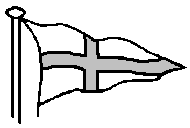 Poole Yacht ClubCruiser Race Entry Form 2021	Membership No: . . . . . . . . . . . . . Note that no race results will be given until the boat’s current Handicap Certificate is received by the Poole Yacht Club office, together with this form and the entry fee.I agree to be bound by the Racing Rules of Sailing and all other rules that govern this event. In particular, I have read Paragraphs 14 (Risk) & 16 (Insurance) of the Notice of Race and confirm that I agree to its provisions and that my boat will conform to its requirements throughout the event.Signed  . . . . . . . . . . . . . . . . . . . . . . . . .    Date  . . . . . . . . . . . . . . . .Many cruiser racing members volunteer to help run cruiser racing in the spring and autumn and Dinghy Racing throughout the year. We can only organize racing with the help of volunteers.  Please tick if you, or at least you or one of your crew have completed a volunteer form, otherwise please nominate which day you would prefer to volunteer if we need you. If you give up a race to volunteer you will be awarded average points for that race.I have completed a volunteer form My preferred day for volunteering would beDid you pay Race Fees 2020?   Yes/NoOwner’s NameEmailTelephoneMobileAddressAddressBOAT (A change of boat requires a new entry form but no additional fee)BOAT (A change of boat requires a new entry form but no additional fee)Manufacturer /Type Manufacturer /Type NameSail No:Rating IRC / VPRS (delete as applicable)RACE ENTRY FEESPYC Members£90.00Non-MembersSunday Spring Series only £44.00Sunday Spring Series and Evening Series £90.00I am a member of  . . . . . . . . . . . . . . . . . . . . .  Club which is affiliated to the RYA.I am a member of  . . . . . . . . . . . . . . . . . . . . .  Club which is affiliated to the RYA.I am a member of  . . . . . . . . . . . . . . . . . . . . .  Club which is affiliated to the RYA.Payment – Sort Code: 54-30-03, Account: 76733076 – Ref ‘Boat Name RFee’If you intend to race in the Autumn / Winter Series a separate form is required.Payment – Sort Code: 54-30-03, Account: 76733076 – Ref ‘Boat Name RFee’If you intend to race in the Autumn / Winter Series a separate form is required.Payment – Sort Code: 54-30-03, Account: 76733076 – Ref ‘Boat Name RFee’If you intend to race in the Autumn / Winter Series a separate form is required.